Resoluciones #081 - #088Resoluciones #081 - #088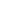 